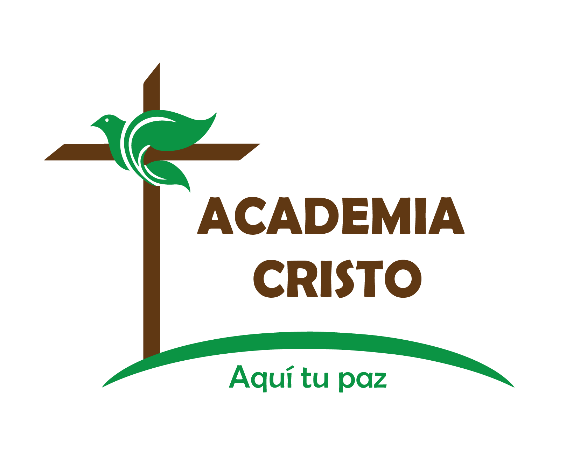 Nombre Completo _______________________________________________________________		Fecha_______________________________PASO 1: Elegir la lecciónPrimero, hay que elegir una de las historias de este curso:PASO 2: Preparación para enseñar la lecciónPASO 3: Formen un plan para enseñar la historia a otros utilizando el método de “las 4 C.” Elije(X)HistoriaReferencia BíblicaGabriel Anuncia el Nacimiento del MesíasLucas 1:26-56Nacimiento de JesúsMateo 1:18-24 / Lucas 2:1-21Los sabios y la huida a EgiptoMateo 2Juan Bautiza a JesúsMateo 3:1-17Los Primeros Discípulos y El primer MilagroJuan 1:35-2:12Jesús purifica el templo y NicodemoJuan 2:13-3:18En casa en GalileaLucas 4:14-30Predicando y sanandoMarcos 1:16-39PreguntaRespuesta1. Define el público. ¿A quiénes va a enseñar esta lección? (cuantas personas, rango de edades) 2. Define las consideraciones especiales para su público (edad, conocimiento previo, etc) CONSIDERAR: Con seis preguntas, repasamos los hechos de la historia. CONSIDERAR: Con seis preguntas, repasamos los hechos de la historia. 1. ¿Quiénes son los personajes de esta historia?2. Cuáles son los objetos de esta historia?3. ¿Dónde ocurrió la historia? 4. ¿Cuándo ocurrió la historia? 5. ¿Cuál es el problema en la historia?6. ¿Se resuelve el problema? ¿Cómo?CONSOLIDAR: Con cuatro preguntas, resaltamos el pecado, las buenas noticias de Dios, y la aplicación para nuestras vidas. CONSOLIDAR: Con cuatro preguntas, resaltamos el pecado, las buenas noticias de Dios, y la aplicación para nuestras vidas. 1. ¿Cuál es el punto principal de la historia? 2. ¿Qué pecado veo en esta historia y confieso en mi vida?3. ¿En qué versos y palabras de esta historia veo el amor de Dios conmigo?4. ¿Qué pediré que Dios obre en mí para poner en práctica esta palabra de Dios?CAPTAR: La introducción, el gancho que nos lleva al tema CAPTAR: La introducción, el gancho que nos lleva al tema ¿Cómo va usted a comenzar de una manera que CAPTE la atención? (¡Recuerde su público! ¿Qué sería lo mejor para ellos?)CONTAR: Se cuenta la historia bíblica CONTAR: Se cuenta la historia bíblica ¿Cómo va a CONTAR la historia? Leer, contar en sus propias palabras, utilizar fotos o video, o algo más. (¡Recuerde su público! ¿Qué sería lo mejor para ellos?)